Телевізійна природа телебачення – це візуальна складова сценарію, яка базується на крупності планівПлан найлегше вибудовувати у співвідношені розміру людини в кадрі. («Людина – є мірою всіх речей», за твердженням древньогрецького філософа Протагора: «людина є критерій усіх справ, діянь»).Традиційно на телебаченні виокремлюють шість різновидів планів зображення: дальній (зрідка – далекий), загальний, два середніх (середній перший та середній другий), крупний та деталь (часом дуже крупний, детальний). Умовний масштаб телевізійного забраження досягається шляхом зміни відстані знімального апарату (відео-, фотокамери) щодо об’єкту зйомки, або завдяки зміни оптики цього засобу для фіксації зображення.Схематично, відносно розміру людини у телевізійному кадрі, це можна продемонструвати так: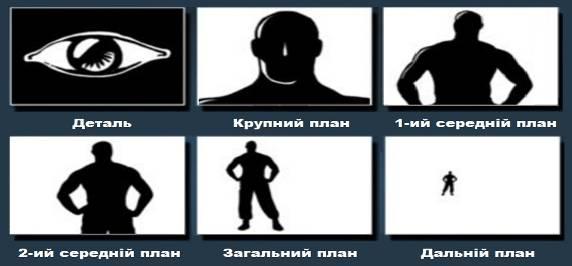 📂визначення Дальній план (людина займає 1/3 всього кадру, або менше половини). Зауважимо, що без людини, це: пейзаж, оточення, довкілля тощо.Загальний план (людина на повний зріст на всю висоту кадру). У якості адресного плану цей масштаб зйомки характеризує умови перебігу дій чи явищ.Середній план (людина/ її фігура зображена в кадрі до коліна або по пояс). Розрізняють перший: людина зображена по пояс (або ще середньо-крупний: в кадрі фігура до верхньої половини грудей) і другий середній план (в кадрі людина зображена до колін).Крупний план (інколи великий, перший план) – ситуація, коли у кадрі зафіксована голова людини до плечей. Макроплан (дуже крупний, деталізований/ деталь) – кадр, у якому щось і фрагмент чогось є лише окремою частиною цілого (очі, ніс, брови, вухо як частина обличчя людини). 🖉поняття Дальній план (ДП) менш характерний для телевізійного видовища, часто використовується при показі дійств на стадіоні, у великих концертних залах. Цей різновид плану окреслює місце події, довкілля або пейзаж; позначає співвідношення між простором і людиною.При зйомці загальним планом (ЗгП), у кадрі можуть розташовуватися декілька людей у повний зріст. Коли в кадрі людина відсутня – цей різновид плану вводить глядача у перебіг події, дозволяє зорієнтуватися в просторі і часі. Саме із загального плану найчастіше починаються репортажі у програмах новин, адже інформацію з нього глядач отримує за п’ять секунд, якщо він не перенасичено деталями. Як синонім – адресний план: позначає місце й час дії.Середній (СрП) план є, мабуть, найуживанішим. Він включає в себе не лише емоції персонажів і авторське ставлення до героя, а й жести, часткову характеристику місця дії, що у цілому дозволяє акцентувати увагу глядача на тій чи іншій частині сцени, що виділяється із загального плану. Первинна інформація, отримана від середнього плану, зчитується за 3–4 сек., адже персонаж наближений до рамки екрану й можна роздивитися всю динаміку ситуації чи дії.Крупний план (КрП) – один із виразних екранних засобів, адже передає близькість до героя, допомагає відтворити світ його духовних переживань, емоційного стану.Деталь («Дет.»), макроплан («Мак.п.») застосовується для привернення уваги до конкретної деталі об’єкту; це план, коли всю площину кадру займає дрібна частина цілого, об’єкта. Це може бути прикраса чи годинник, ґудзик чи інша деталь одягу, листок/ голка на дереві, кілька кнопок клавіатури тощо. На телебаченні цей різновид плану застосовують для загострення глядацької уваги, розставлення образотворчих/ мистецьких акцентів тощо.! Це цікаво План, коли на весь екран фіксуються очі людини, – називають «італійським» (бо вперше такий план використали у рекламі-показі спагетті).